…………..……………………………, ………………………….                                                                                                                                (miejscowość)                                  (data)	Komornik Sądowy przy Sądzie Rejonowymdla Krakowa - Śródmieścia w KrakowieMichał KoczurKancelaria Komornicza w Krakowieul. Mogilska 11/9A31-542 KrakówWNIOSEK O WYDANIE ZAŚWIADCZENIAJa niżej podpisany/a w sprawie egzekucyjnej ………………………………., wnoszę o wydanie zaświadczenia:  bezskuteczności egzekucji świadczeń alimentacyjnych 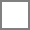 CELEM USTALENIA PRAWA DO ŚWIADCZEŃ Z FUNDUSZU ALIMENTACYJNEGO   bezskuteczności prowadzonego postępowania egzekucyjnego oraz o wysokości wyegzekwowanego świadczenia alimentacyjnego 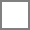 CELEM USTALENIA PRAWA DO ZALICZKI ALIMENTACYJNEJ  do Urzędu Gminy CELEM USTALENIA PRAWA DO ŚWIADCZEŃ RODZINNYCH  do Urzędu Gminy CELEM UZYSKANIA DODATKU MIESZKANIOWEGO inne …………………………………………………………………………………………........................……………………………………...………………………………………………………………………………………………………………………………………………..…………………………………………………………………………..                                                                                                                                                           (podpis wierzyciela)	